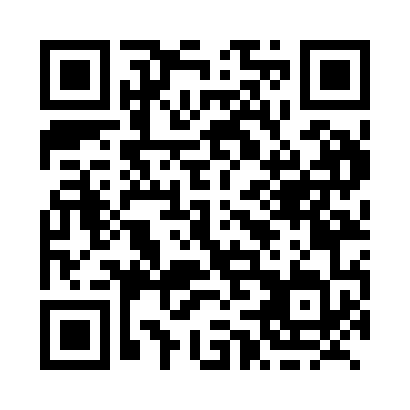 Prayer times for Richmound, Saskatchewan, CanadaMon 1 Jul 2024 - Wed 31 Jul 2024High Latitude Method: Angle Based RulePrayer Calculation Method: Islamic Society of North AmericaAsar Calculation Method: HanafiPrayer times provided by https://www.salahtimes.comDateDayFajrSunriseDhuhrAsrMaghribIsha1Mon3:185:121:236:579:3411:282Tue3:185:131:236:579:3311:283Wed3:195:141:236:569:3311:284Thu3:195:151:246:569:3211:285Fri3:195:151:246:569:3211:286Sat3:205:161:246:569:3111:287Sun3:215:171:246:569:3111:278Mon3:215:181:246:559:3011:279Tue3:225:191:246:559:2911:2710Wed3:225:201:256:559:2911:2611Thu3:235:211:256:549:2811:2612Fri3:235:221:256:549:2711:2613Sat3:245:231:256:549:2611:2514Sun3:255:241:256:539:2511:2515Mon3:255:251:256:539:2411:2516Tue3:265:271:256:529:2311:2417Wed3:265:281:256:529:2211:2418Thu3:275:291:256:519:2111:2319Fri3:285:301:256:509:2011:2320Sat3:285:311:256:509:1911:2221Sun3:295:331:266:499:1811:2122Mon3:305:341:266:489:1611:2123Tue3:305:351:266:489:1511:2024Wed3:315:371:266:479:1411:2025Thu3:325:381:266:469:1211:1926Fri3:325:391:266:459:1111:1827Sat3:345:411:266:459:1011:1628Sun3:365:421:266:449:0811:1329Mon3:395:441:266:439:0711:1130Tue3:425:451:256:429:0511:0831Wed3:445:461:256:419:0411:05